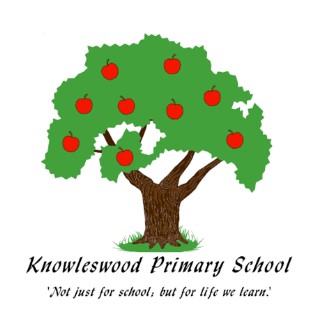 Pupil Premium funding statement2017 - 2018Pupil premium –Summary informationSummary informationSummary informationSummary informationSchoolKnowleswoodKnowleswoodKnowleswoodAcademic YearTotal PP budget349,761Total number of pupils465Number of pupils eligible for PPKey Priority:   What do we expect to see:   Objectives in spending PP funding:  Children who benefit from the Pupil Premium are a priority for accessing one or other of our range of intervention strategies. Our aim is to make sure the children are not disadvantaged in any way at school, and given the right support to make sure they achieve as well as, or better than, the rest of the children in the class.Leader:  Deputy Headteacher supported by Senior Leadership Team   Targeted additional support strategies resulting in every student, however financially disadvantaged, being able to:   Improve their levels of attainment and progress with PP children making better than expected progressClose attainment gaps relative to non PP pupil school averages   Increase in percentage of PP children reaching GDS in KS1 and KS2. Have full access to our curriculum, with support as required   Attendance increase of PP group to National AveragesRaise aspirations in our local community to IMPACT on our children’s learning  Access our extra-curricular provision   Access our targeted group ‘increased progress’ interventions Planned expenditure Planned expenditure Planned expenditure Academic year2017/20182017/2018Item   Item   Cost (£)   Pastoral Involvement Worker and Pastoral Support AssistantPastoral Involvement Worker and Pastoral Support Assistant£43,000Enrichment activities including project based learning, life caravan, residential trips, after school activities and transportEnrichment activities including project based learning, life caravan, residential trips, after school activities and transport£32,000Forest Schools project including Forest Schools Leader and resourcesForest Schools project including Forest Schools Leader and resources£15,000Magic Breakfast Club including Breakfast Club Worker salaries, resources and foodMagic Breakfast Club including Breakfast Club Worker salaries, resources and food£4,500Nurture Rooms including Staff salaries and resourcesNurture Rooms including Staff salaries and resources£90,000Educational Psychologist Educational Psychologist £7,500Speech and Language Therapist 1.5 days per week  Speech and Language Therapist 1.5 days per week  £16,500Animal Therapist 1 day per weekAnimal Therapist 1 day per week£14,600Roots and Wings Art ServiceRoots and Wings Art Service£15,00020/20 Reading Programme delivered by LSA’s20/20 Reading Programme delivered by LSA’s£6,000Attendance Officer (0.5 fte) and Educational Social Worker timeAttendance Officer (0.5 fte) and Educational Social Worker time£10,000Uniform for PP children Uniform for PP children £5,800High ratio of adults to provide inclusive educationHigh ratio of adults to provide inclusive education£90,000 Total:  Total: £349,900Item:By Whom:ByWhen:Parental Involvement Worker and Pastoral Support AssistantPastoral team to ensure children’s needs are met. Several PP children need additional social and emotional support to be able to access learning. Leadership teamOngoingEnrichment activities including project based learning, residential trips and after school activities and transport.All children to be provided with curriculum enrichment activities; school asks for a donation for trips, however, all children take part.  KS2 take part in project based learning to provide children with opportunities to experience the wider curriculum and provide experiences to write. Enrichment activities are planned in school and out of school to allow all children to engage fully in the curriculum.  All children encouraged to attend Year 6 residential free of charge.The school have recently leased a mini-bus to allow enrichment activities to take place through the curriculum. Class teachers to organise at least twoenrichment trips through academic yearPhase leaders to set up and monitor theme based learning.Year 6 teachers to plan and develop residential trip for autumn termOngoingSpeech Therapist  1.5 days per weekSpeech Therapist to provide support for children who require Speech and Language therapy; several PP children miss appointments outside school so by providing support in school barriers are removed.Class teachers to refer to SENDCo and develop list of priority childrenOngoingAttendance Officer (0.5 fte) and ESW timeWorking with Pastoral Team; employed due to persistent absence and higher than national absence. Training on monitoring systems, to be directly managed by Deputy Headteacher. ESW traded time purchased to further challenge non-attendance.  Monitoring by HT/DHT/SENDCoNew monitoring systems to be set up by end of Sept 2017Magic Breakfast Club including Breakfast Club Worker salaries, resources and food Set up to ensure children receive calm start to the day and receive breakfast. This will ensure all children are ready to learn at 8.44 am - FOC to PP children.Liz ThorntonOngoingUniformAll FSM children to be provided with £25 uniform discount voucher to ensure that there is a sense of pride at Knowleswood.Pastoral Support AssistantJuly / Sept 2017High ratio of adults to provide inclusive educationEvery class in KS2 has at least one teaching assistant/cover supervisor or HLTA. KS1 and EYFS have higher levels due to provision. This makes sure every child is included in their education. Focus on PP children as identified through pupil expectations and progress meetings.Staffing managed by Leadership team.Ongoing